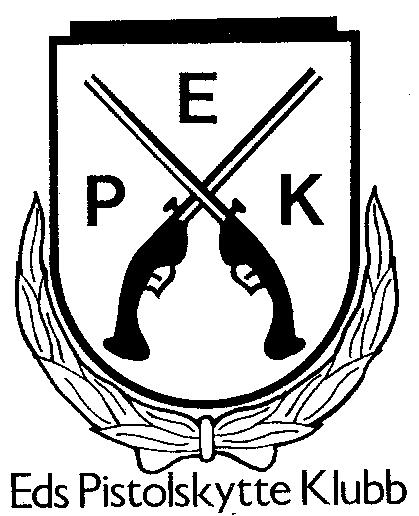 Klubbmästerskap Fält 2013-05-191. Tommy Rundqvist	76/312. Magnus Järvi		74/31	8, 113. Anders Dahlgren		74/26	8,54, Jörgen Melander		74/26	65. Olof Jakobsson		74/22	66. Johan Eriksson		71/247. Valdis Ciparsson		69/258. Danny Rundqvist		68/31	61/15 + 50 %9. Niklas Andersson		68/22  